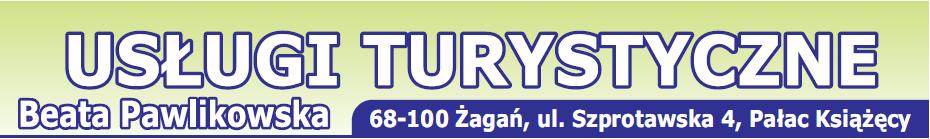 Zielona Szkoła – „Morska Przygoda 2020”
01.06 – 06.06.2020Ośrodek Kolonijno – Wczasowy „Haryzma” – Posiada korzystną lokalizację, położony jest 200m. od plaży i zaledwie 50 m. od centrum Niechorza.Ośrodek oferuje: zakwaterowanie w 3,4 - osobowych pokojach z łazienkami, sprzęt rekreacyjny, boisko do siatkówki plażowej, boisko do koszykówki, boisko do tenisa, salę telewizyjną, salę dyskotekową, sale gier i zabaw, miejsce na ognisko i grill. Wyżywienie: 4 posiłki dziennie (śniadanie „szwedzki stół” + obiad + podwieczorek
 + kolacja „szwedzki stół”) - podawane w stołówce ośrodka.PROGRAMCodzienne interesujące zajęcia dydaktyczne w niekonwencjonalnej formie…Wycieczki piesze po okolicy,Zajęcia sportowe dostosowane do możliwości i upodobań dzieciDyskoteka z DJ, Pidżama Party…Ognisko z pieczeniem kiełbasekWYCIECZKI Interaktywna Lekcja Muzealna – Bursztyn Bałtycki w Muzeum Rybołówstwa Wycieczka do Kołobrzegu - wioska Indiańska Zieleniewo 
odwiedzenie indiańskiego wigwamu, słuchanie indiańskich opowieści, zwiedzanie mini zoo, strzelanie z łuku, beczkowóz, indiańskie narty, nauka tańca.Rejs statkiem z Kołobrzegu po Morzu Bałtyckim – Viking Aquapark basen w Pogorzelicy –   Hotel Sandra Cena  800 zł   zł/os   zawiera: przejazd autokarem+ opłaty drogowe i parkingowe, opiekę wykwalifikowanej kadry pedagogicznej, wyżywienie (suchy prowiant na drogę powrotną), zakwaterowanie (5 noclegów), ognisko z kiełbaskami,  realizację programu- wstępy, ubezpieczenie KL.Wyrażam zgodę na wyjazd mojego dziecka………………………………………………
 z klasy …………………….. ……………………………………..
PodpisWraz ze zgodą należy zaliczkę w wysokości 200zł.    ILOŚĆ MIEJSC OGRANICZONA!!!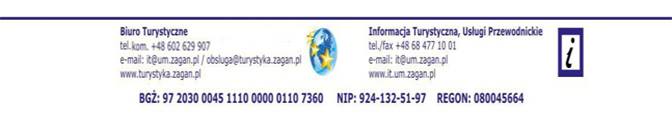 